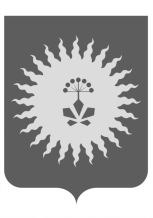  АДМИНИСТРАЦИЯАНУЧИНСКОГО МУНИЦИПАЛЬНОГО ОКРУГАПРИМОРСКОГО КРАЯП О С Т А Н О В Л Е Н И ЕОб  утверждении Порядка предоставления субсидий, в том числе грантов в форме субсидий, юридическим лицам, индивидуальным предпринимателям, а также физическим лицам – производителям товаров, работ, услуг из бюджета Анучинского муниципального округа.              В соответствии  с Бюджетным кодексом Российской Федерации, Федеральным законом от 06 октября 2003 года № 131- ФЗ «Об общих принципах организации местного самоуправления в Российской Федерации», постановлением Правительства Российской Федерации от 18 сентября 2020 года N 1492 "Об общих требованиях к нормативным правовым актам, муниципальным правовым актам, регулирующим предоставление субсидий, в том числе грантов в форме субсидий, юридическим лицам, индивидуальным предпринимателям, а также физическим лицам - производителям товаров, работ, услуг и о признании утратившими силу некоторых актов Правительства Российской Федерации и отдельных положений некоторых актов Правительства Российской Федерации", постановлением администрации Анучинского муниципального района от 25.09.2019г N 531 "Об утверждении муниципальной программы "Развитие малого и среднего предпринимательства в  Анучинском муниципальном округе на 2020 - 2024 годы" (в редакции от 15.12.2021г № 1021), руководствуясь Уставом Анучинского муниципального округа, администрация Анучинского муниципального округа, постановляет:       1. Утвердить  Порядок предоставления субсидий, в том числе грантов в форме субсидий, юридическим лицам (за исключением субсидий государственным (муниципальным) учреждениям), индивидуальным предпринимателям, а также физическим лицам – производителям товаров, работ, услуг(прилагается).        2. Признать утратившим силу постановление администрации Анучинского муниципального района от 06.07.2018г № 382 «Об  утверждении Порядка предоставления субсидий субъектам малого и среднего предпринимательства Анучинского муниципального района, производящим и реализующим товары (работы, услуги), предназначенные для внутреннего рынка Российской Федерации и (или) экспорта».           3. Общему отделу администрации Анучинского муниципального округа (Бурдейная) опубликовать настоящее постановление на официальном сайте администрации Анучинского муниципального округа          4. Настоящее постановление вступает в силу со дня принятия.   5. Контроль за исполнением данного постановления оставляю за собой.И.о.главы администрацииАнучинскогомуниципального округа	                                               А.Я.ЯнчукУтвержденпостановлениемадминистрацииАнучинскогомуниципального округаот           N ПОРЯДОКПРЕДОСТАВЛЕНИЯ СУБСИДИЙ РИДИЧЕСКИМ ЛИЦАМ, ИНДИВИДУАЛЬНЫМ ПРЕДПРИНИМАТЕЛЯМ, ФИЗИЧЕСКИМ ЛИЦАМ, ПРИМЕНЯЮЩИМ СПЕЦИАЛЬНЫЙ НАЛОГОВЫЙ РЕЖИМ1. Общие положения1.1. Настоящий Порядок определяет цель, условия и порядок предоставления субсидий, выделяемых из бюджета Анучинского муниципального округа юридическим лицам, индивидуальным предпринимателям, физическим лицам, применяющим специальный налоговый режим (далее - Субсидии).1.2. Субсидии предоставляются юридическим лицам, индивидуальным предпринимателям, физическим лицам, применяющим специальный налоговый режим, с целью:поддержки социального предпринимательства;возмещения части затрат, связанных с уплатой лизинговых платежей по договорам финансовой аренды (лизинга), заключенными с российскими лизинговыми организация.1.3. Термины, используемые в Порядке:Претендент - субъект малого и среднего предпринимательства, физическое лицо, в том числе индивидуальный предприниматель, применяющий специальный налоговый режим, участвующий в отборе и претендующий на получение Субсидии.Получатель субсидии - Претендент на получение Субсидии, который является победителем отбора и в отношении которого комиссией по отбору субъектов малого и среднего предпринимательства для оказания поддержки (далее - Комиссия) принято решение о предоставлении Субсидии.1.4. Субсидии предоставляются в соответствии со сводной бюджетной росписью бюджета Анучинского муниципального округа, кассовым планом исполнения местного бюджета в пределах лимитов бюджетных обязательств, доведенных администрации Анучинского муниципального округа как главному распорядителю и получателю бюджетных средств на текущий финансовый год на данные цели.1.5. Главным распорядителем бюджетных средств, направляемых на предоставление Субсидий, является администрация Анучинского муниципального округа.1.6. Уполномоченным органом по реализации настоящего Порядка является финансово-экономическое управление администрации Анучинского муниципального округа.1.7. Право на получение Субсидии предоставляется Претендентам, соответствующим одновременно следующим критериям:регистрация на территории Анучинского муниципального округа;осуществление деятельности на территории Анучинского муниципального округа более одного года;соответствие условиям, установленным статьей 4 Федерального закона от 24.07.2007 N 209-ФЗ "О развитии малого и среднего предпринимательства в Российской Федерации" (далее - Закон), сведения о которых содержатся в Едином реестре субъектов малого и среднего предпринимательства;вид деятельности, условия ее осуществления или сумма доходов Претендентов - физических лиц, применяющих специальный налоговый режим, не попадают в перечень исключений, указанных в ст. 4 и 6 Федерального закона от 27.11.2018 N 422-ФЗ "О проведении эксперимента по установлению специального налогового режима "Налог на профессиональный доход" и для ведения деятельности не привлекают наемных работников по трудовым договорам;осуществление выплат среднемесячной заработной платы на уровне не ниже величины прожиточного минимума трудоспособного населения, установленного на территории Приморского края, а также отсутствие задолженности по заработной плате перед работниками на момент обращения за Субсидией.2. Порядок проведения отбора2.1. Отбор Претендентов осуществляется Комиссией путем рассмотрения заявок, направленных Претендентами для участия в отборе, исходя из соответствия Претендента критериям отбора и очередности поступления заявок.2.2. Решение о проведении отбора принимает Уполномоченный орган, о чем на интернет-странице "Малое предпринимательство" официального сайта Анучинского муниципального округа размещает объявление о проведении отбора с указанием:сроков проведения отбора (даты и времени начала (окончания) подачи (приема) заявок Претендентов), которые не могут быть меньше 30 календарных дней, следующих за днем размещения объявления о проведении отбора, а также информации о возможности проведения нескольких этапов отбора с указанием сроков их проведения;наименования, местонахождения, почтового адреса, адреса электронной почты Уполномоченного органа;целей и результатов предоставления Субсидии;требований к Претендентам в соответствии с настоящим Порядком и перечня документов, представляемых участниками отбора для подтверждения их соответствия указанным требованиям;порядка подачи заявок Претендентами и требований, предъявляемых к форме и содержанию заявок, подаваемых Претендентами;порядка отзыва заявок Претендентов, порядка возврата заявок Претендентов, определяющего в том числе основания для возврата заявок Претендентов, порядка внесения изменений в заявки Претендентов;правил рассмотрения заявок Претендентов;порядка предоставления Претендентам разъяснений положений объявления о проведении отбора, даты начала и окончания срока такого предоставления;срока, в течение которого победитель (победители) отбора (далее - Получатель субсидии) должен подписать договор о предоставлении Субсидии (далее - Договор);условий признания Получателя субсидии уклонившимся от заключения Договора.2.3. Требования, которым должен соответствовать Претендент на первое число месяца, в котором планируется проведение отбора, установленным подпунктом "в" пункта 4 Постановления Правительства Российской Федерации от 18.09.2020 N 1492 "Об общих требованиях к нормативным правовым актам, муниципальным правовым актам, регулирующим предоставление субсидий, в том числе грантов в форме субсидий, юридическим лицам, индивидуальным предпринимателям, а также физическим лицам - производителям товаров, работ, услуг, и о признании утратившими силу некоторых актов Правительства Российской Федерации и отдельных положений некоторых актов Правительства Российской Федерации" (далее - Постановление N 1492):отсутствие неисполненной обязанности по уплате налогов, сборов, страховых взносов, пеней, штрафов, процентов, подлежащих уплате в соответствии с законодательством Российской Федерации о налогах и сборах;претенденты - юридические лица не должны находиться в процессе реорганизации, ликвидации, в отношении них не введена процедура банкротства, деятельность участника отбора не приостановлена в порядке, предусмотренном законодательством Российской Федерации, а участники отбора - индивидуальные предприниматели не должны прекратить деятельность в качестве индивидуального предпринимателя;в реестре дисквалификационных лиц отсутствуют сведения о дисквалифицированных руководителе, членах коллегиального исполнительного органа, лице, исполняющем функции единоличного исполнительного органа, или главном бухгалтере участника отбора, являющегося юридическим лицом, об индивидуальном предпринимателе и о физическом лице - производителе товаров, работ, услуг, являющихся участниками отбора;претенденты не должны являться иностранными юридическими лицами, а также российскими юридическими лицами, в уставном (складочном) капитале которых доля участия иностранных юридических лиц, местом регистрации которых является государство или территория, включенные в утверждаемый Министерством финансов Российской Федерации перечень государств и территорий, предоставляющих льготный налоговый режим налогообложения и (или) не предусматривающих раскрытия и предоставления информации при проведении финансовых операций (офшорные зоны), в совокупности превышает 50 процентов;претенденты не должны получать средства из федерального бюджета (бюджета субъекта Российской Федерации, местного бюджета), из которого планируется предоставление Субсидии в соответствии с настоящим Порядком, на основании иных нормативных правовых актов Российской Федерации (нормативных правовых актов субъекта Российской Федерации, муниципальных правовых актов) на цели, установленные настоящим Порядком.претенденты не должны находиться в перечне организаций и физических лиц, в отношении которых имеются сведения об их причастности к экстремисткой деятельности или терроризму, либо в перечне организаций и физических лиц, в отношении которых имеются сведения об их причастности к распространению оружия массового уничтожения.3. Условия и порядок предоставления субсидий3.1. Субсидирование на возмещение части затрат, связанных с уплатой лизинговых платежей по договорам финансовой аренды (лизинга), заключенными с российскими лизинговыми организация, осуществляется при соблюдении следующих условий:- субсидированию подлежат фактически понесенные расходы по лизинговым платежам;- размер субсидии не может превышать 1000000 рублей, из расчета не более 50 процентов, произведенных соответствующих затрат в течение года, предшествующего году подачи документов на предоставление субсидии, а также произведенных в год подачи документов на предоставление субсидии до первого числа месяца, в котором объявлен отбор. При этом расчет размера субсидии для юридических лиц и индивидуальных предпринимателей, являющихся индивидуальными предпринимателями, являющихся плательщиками НДС, осуществляется на основании на основании документально подтвержденных затрат без учета НДС; для физических лиц, применяющих специальный налоговый режим, не являющихся плательщиками НДС – на основании документально подтвержденных затрат с учетом НДС.3.1.2. Для предоставления субсидии претенденты представляют в администрацию заверенные (для индивидуальных предпринимателей – подписью индивидуального предпринимателя (с расшифровкой подписи) и датой заверения; для юридического лица – подписью руководителя юридического лица (с расшифровкой подписи), печатью юридического лица (при наличии печати) и датой заверения; для физических лиц, применяющих специальный налоговый режим  - подписью плательщика (с расшифровкой подписи), а в случае, если от имени индивидуального предпринимателя или юридического лица, физического лица выступает представитель – подписью представителя (с расшифровкой подписи и датой заверения) следующие документы:- заявку на предоставление субсидии согласно приложения № 1 к настоящему Порядку;-  расчет размера субсидии согласно приложения № 2 Порядка;- для юридического лица – копии учредительных документов, копию свидетельства о государственной регистрации юридического лица, и документа, подтверждающего полномочия руководителя;- для индивидуального предпринимателя – копию свидетельства о государственной регистрации физического лица в качестве индивидуального предпринимателя;- для физических лиц, применяющих специальный налоговый режим – копию документа, удостоверяющего личность;- копию документа, подтверждающего полномочия представителя (в случае, если от имени юридического лица, индивидуального предпринимателя или физического лица, выступает представитель);- справку в произвольной форме об отсутствии задолженности по выплате заработной платы работникам (за исключением физических лиц, применяющих специальный налоговый режим);- заверенные получателем субсидии копии договоров финансовой аренды (лизинга) с приложениями, включая график лизинговых платежей, акт приема – передачи предмета лизинга;- заверенные получателем субсидии копии платежных поручений и (или) выписка из расчетного счета, подтверждающие сумму фактически уплаченных лизинговых платежей в течение года, предшествующего году подачи заявки, а также произведенных в год подачи заявки до первого числа месяца, в котором объявлен отбор;- заверенную получателем субсидии копию паспорта предмета лизинга;- копии документов, подтверждающих средний размер начисленной заработной платы работников претендента за месяц, предшествующий месяцу, в котором объявлен отбор (за исключением физических лиц, применяющих специальный налоговый режим);- чеки за 12 месяцев, предшествующих дате объявления отбора (для физических лиц, применяющих специальный налоговый режим).3.2. Субсидирование на поддержку социального предпринимательства осуществляется при соблюдении следующих требований;-  субъекты малого и среднего предпринимательства, а также физические лица, применяющие специальный налоговый режим должны быть включены в перечень субъектов малого и среднего предпринимательства, имеющих статус социального предприятия, формируемый в соответствии с приказом Министерства экономического развития Российской Федерации от 29 ноября 2019 года № 773 «Об утверждении Порядка признания субъекта малого и среднего предпринимательства социальным предприятием и Порядка формирования перечня субъектов малого и среднего предпринимательства, имеющих статус социального предприятия»;- субсидированию подлежат фактически понесенные расходы по следующим направлениям:а) на оплату оказанных услуг по аренде помещений, не относящихся к жилищному фонду (за исключением расходов на арендную плату за пользование помещениями, сданными в субаренду);б) на оплату оказанных коммунальных услуг (за исключением юридических лиц и индивидуальных предпринимателей, включенных в реестр поставщиков социальных услуг Приморского края);в) на приобретения оборудования для осуществления предпринимательской деятельности;д) на рекламу и вывески;е) на оплату услуг по прохождению обучения по осуществляемому виду экономической деятельности.- субсидии предоставляются впервые зарегистрированным и действующим менее 3 лет (на дату подачи документов на предоставление субсидии) юридическим лицам, индивидуальным предпринимателям и физическим лицам, применяющим специальный налоговый режим, оказывающим услуги в сфере бытовых услуг;- размер субсидии не может превышать 100000 рублей из расчета не более 60 процентов, произведенных соответствующих затрат в течение года, предшествующему году подачи документов на предоставление субсидии, а также произведенных в год подачи документов на предоставление субсидии до первого числа месяца, в котором объявлен отбор.3.2.1. Для предоставления субсидии претенденты представляют в администрацию заверенные (для индивидуальных предпринимателей – подписью индивидуального предпринимателя (с расшифровкой подписи) и датой заверения; для юридического лица – подписью руководителя юридического лица (с расшифровкой подписи), печатью юридического лица (при наличии печати) и датой заверения; для физических лиц, применяющих специальный налоговый режим – подписью плательщика (с расшифровкой подписи), а в случае, если от имени индивидуального предпринимателя или юридического лица, физического лица выступает представитель – подписью представителя (с расшифровкой подписи и датой заверения), следующие документы:- заявку на предоставление субсидии согласно приложения № 3 Порядка;-  расчет размера субсидии согласно приложения № 4 Порядка;- для юридического лица – копии учредительных документов, копию свидетельства о государственной регистрации юридического лица, и документа, подтверждающего полномочия руководителя;- для индивидуального предпринимателя – копию свидетельства о государственной регистрации физического лица в качестве индивидуального предпринимателя;- для физических лиц, применяющих специальный налоговый режим – копию документа, удостоверяющего личность;- копию документа, подтверждающего полномочия представителя (в случае, если от имени юридического лица, индивидуального предпринимателя или физического лица, выступает представитель);- заверенные получателем субсидии копии договоров аренды нежилого помещения, здании;- заверенные получателем субсидии копии договоров, заключенных с организацией, оказывающих услуги электроснабжения, теплоснабжения, водоснабжения и водоотведения, и (или) копии договоров по возмещению расходов на электроснабжение, теплоснабжение, водоснабжение и водоотведение при пользовании зданием (нежилым помещением) на законном праве;- заверенные получателем субсидии копии договоров на приобретение нового оборудования для осуществления предпринимательской деятельности; на оказание услуг по рекламе, изготовлению рекламной продукции, вывески, по установке рекламных конструкций, вывески; на прохождение обучения по виду деятельности;- заверенные получателем субсидии копии документов, подтверждающих прием – передачу оборудования, акты о выполнении работ (оказании услуг);- заверенные получателем субсидии копии счетов – фактур, накладных, документов, подтверждающих оплату по договорам аренды нежилого помещения, здания; по договорам, заключенным с организацией, оказывающей услуги электроснабжения, теплоснабжения, водоснабжения и водоотведения, и (или) договорам по возмещению расходов на электроснабжение, теплоснабжение, водоснабжение и водоотведение при пользовании зданием (нежилым помещением) на законном праве; на приобретение оборудования, на оказание услуг по рекламе, изготовлению рекламной продукции, вывески, по установке рекламных конструкций, вывески; на прохождение обучения по виду деятельности;- копии документов, подтверждающих средний размер начисленной заработной платы работников участника отбора за месяц, предшествующий месяцу, в котором объявлен отбор (за исключением физических лиц, применяющих специальный налоговый режим);- чеки за 12 месяцев, предшествующих дате объявления отбора (для физических лиц, применяющих специальный налоговый режим).3.3. Условием предоставления Субсидий из бюджета Анучинского муниципального округа (далее - бюджет округа) является согласие Претендента на осуществление главным распорядителем средств бюджета, предоставившим Субсидию из бюджета округа, и органом внутреннего муниципального финансового контроля проверок соблюдения Претендентом условий, целей и Порядка их предоставления.3.4. Уполномоченный орган в течение 10 рабочих дней со дня регистрации документов в журнале организует работу по проверке документов заявителей на соответствие условиям и требованиям настоящего порядка путем направления официальных запросов в органы государственной власти Российской Федерации и Приморского края, организации любых организационно-правовых форм либо на официальных сайтах ведомств в сети "Интернет" (по необходимости). После завершения работы по проверке документов заявителей передает их для дальнейшего рассмотрения членам межведомственной комиссии при администрации Анучинского муниципального округа по вопросам предоставления субсидий (далее - комиссия). Состав комиссии утверждается постановлением администрации Анучинского муниципального округа. Председатель комиссии, заместитель председателя комиссии и члены комиссии в течение 10 рабочих дней (по 1 рабочему дню - каждому) со дня передачи уполномоченным органом сформированных пакетов документов заявителей, рассматривают предоставленные документы и составляют письменное заключение о предоставлении субсидии, либо заключения об отказе в предоставлении субсидии, либо заключение об устранении замечаний по каждому пакету документов.3.5. Уполномоченный орган в течение 3 рабочих дней со дня получения от комиссии письменных заключений с приложенными пакетами документов, организует общее заседание комиссии для принятия коллегиального решения о предоставлении субсидии, либо решения об отказе в предоставлении субсидий, либо решения об устранении замечаний. Решение комиссии оформляется протоколом, который подписывается председателем и секретарем комиссии.В случае принятия комиссией решения об устранении замечаний, уполномоченный орган в течение 2-х рабочих дней со дня принятия комиссией решения, готовит письменное требование об устранении замечаний и направляет каждому заявителю или вручает заявителю под подпись лично. Заявители в течение 7 рабочих дней предоставляют в уполномоченный орган документы с устраненными замечаниями. В случае не устранения замечаний Претендентом комиссией принимается решение об отказе в предоставлении субсидий.3.6. В течение пяти рабочих дней со дня принятия решения уполномоченный орган направляет заявителю письменное уведомление о предоставлении или об отказе (с указанием причины отказа) в предоставлении субсидии по форме согласно приложению №	 5 к настоящему Порядку. Претенденту может быть отказано в предоставлении финансовой поддержки по основаниям, указанным в части 5 статьи 14 ФЗ Закона N 209.3.7. Контроль за правильным расчетом размера субсидии и его соответствием документам, подтверждающим фактические объемы затрат Претендента, а также за соблюдением Претендентом условий, установленных при предоставлении субсидий, осуществляет уполномоченный орган.3.8. Уполномоченный орган:а) составляет реестр Претендента - получателей субсидий (далее - реестр), по форме согласно приложению № 6 к настоящему Порядку не позднее десяти дней со дня принятия решения;б) составляет реестр на списание расходов, произведенных Претендентом - получателей субсидий (далее - реестр на списание расходов) согласно приложению № 7 к настоящему Порядку не позднее десяти дней со дня получения отчета об использовании субсидий;3.9. Администрация Анучинского муниципального округа в течение 5 рабочих дней со дня издания постановления о предоставлении субсидии заключает с Получателем субсидии соглашение (далее - Соглашение), в соответствии согласно приложению № 8 к настоящему Порядку.В течение трех рабочих дней со дня издания постановления о предоставлении субсидии, уполномоченный орган направляет получателю субсидии проект соглашения в двух экземплярах, который предусматривает, в том числе:а) сроки (периодичность) перечисления субсидии;б) счета, на которые перечисляется субсидия;в) объем и целевое назначение субсидии;г) права и обязанности сторон;д) согласие получателя субсидии на осуществление уполномоченным органом и органам внутреннего муниципального финансового контроля проверок соблюдения получателем субсидий условий, целей и порядка предоставления субсидии;е) ответственность сторон за нарушение условий соглашения;ж) случаи возврата получателем субсидии в текущем финансовом году остатков субсидий, не использованных в отчетном финансовом году;В течение трех рабочих дней со дня получения проекта соглашения получатель субсидии возвращает в уполномоченный орган подписанное соглашение в двух экземплярах.3.10. Уполномоченный орган направляет в бухгалтерию администрации Анучинского муниципального округа" (далее - отдел учета и отчетности):а) соглашение;б) реестр;в) реестр на списание расходов;г) расчет размера Субсидии, на основании которых перечисляются субсидия.3.11. В течение трех рабочих дней со дня поступления средств на лицевой счет администрации Анучинского муниципального округа, бухгалтерия на основании реестра и расчетов размера субсидий оформляет заявки на кассовый расход на перечисление субсидий с лицевого счета администрации округа на расчетные или корреспондентские счета Претендента, открытые получателям субсидий в учреждениях Центрального банка Российской Федерации или кредитных организациях (за исключением субсидий, подлежащих в соответствии с бюджетным законодательством Российской Федерации казначейскому сопровождению).4. Требования к отчетности4.1. 3.1.	По результатам использования субсидии получатель субсидии предоставляет в администрацию отчет об использовании средств бюджета ежеквартально, в срок не позднее последнего рабочего дня месяца, следующего за отчетным кварталом согласно приложению № 9 к настоящему Порядку.Порядок, сроки и формы предоставления получателем субсидии отчетности, определяются Соглашением.3.2.	Результаты предоставления субсидии должны быть конкретными, измеримыми, значения которых устанавливаются в соглашениях.3.3.	Средства субсидии (остаток средств субсидии), не использованные в отчетном финансовом году, подлежат возврату в порядке, установленном соглашением.3.4.	Возврат субсидии осуществляется в бюджет Анучинского муниципального округа в следующих случаях:1) неиспользования субсидии или неполного освоения денежных средств;2) нецелевого использования получателем субсидии предоставленных денежных средств, в том числе выявленного по результатам контроля администрации и органами муниципального финансового контроля;3) неисполнения и (или) ненадлежащего исполнения получателем субсидии обязательств, предусмотренных соглашением;4) выявления факта предоставления недостоверных сведений для получения средств и (или) документов, подтверждающих затраты;5) реорганизации или банкротства получателя субсидии;6) нарушения получателем субсидии условий, установленных при ее предоставлении, выявленного по фактам проверок, проведенных администрацией и органами муниципального финансового контроля;7) в иных случаях, предусмотренных действующим законодательством.3.5. Факт нецелевого использования субсидии или невыполнения условий, предусмотренных соглашением о предоставлении субсидии, устанавливается актом проверки, в котором указываются выявленные нарушения и сроки их устранения.3.6. Возврат денежных средств осуществляется получателем субсидии в течение 10 (десяти) рабочих дней с момента получения акта проверки.3.7. Возврат в текущем финансовом году получателем субсидии остатков субсидии, не использованных в отчетном финансовом году, в случаях, предусмотренных соглашением, осуществляется получателем субсидии в течение 10 (десяти) рабочих дней со дня предоставления им установленной отчетности.3.8. При отказе получателя субсидии в добровольном порядке возместить денежные средства, взыскание производится в порядке и в соответствии с законодательством Российской Федерации.3.9. Обязательные проверки соблюдения условий, целей и порядка предоставления субсидии ее получателями осуществляются администрацией и органами муниципального финансового контроля в порядке, определенном муниципальными правовыми актами.3.10. Получатель субсидии несет полную ответственность за недостоверность предоставляемых в администрацию сведений, нарушение условий предоставления субсидии, а также нецелевое использование субсидии в соответствии с законодательством Российской Федерации.4. Требования к осуществлению контроля	4.1.	 Финансовый контроль за предоставлением субсидии осуществляется администрацией.	4.2.	 Проверка соблюдения получателями субсидии условий, целей и порядка предоставления средств субсидии осуществляется при наличии согласия получателя на осуществление соответствующей проверки. Наличие согласия получателя является обязательным условием для включения в соглашение.	4.3.	 В случаях выявления нарушений условия предоставления субсидий, либо в случаях ее нецелевого использования, субсидия по требованию администрации подлежат возврату получателем субсидии в бюджет Анучинского муниципального округа в текущем финансовом году.	4.4.	  При отказе от добровольного возврата указанные средства взыскиваются в судебном порядке в соответствии с законодательством Российской Федерации.									          Приложение № 1					    Главе Анучинского муниципального округа					    _____________________________________			       от____________________________________________						ЗАЯВЛЕНИЕПрошу предоставить субсидию в целях на возмещение части затрат, связанных с уплатой лизинговых платежей по договорам финансовой аренды (лизинга), заключенными с российскими лизинговыми организация1. Полное наименование получателя субсидии __________________________________________________________________ОГРН_________________________ИНН _________________________КПП _________________________Дата государственной регистрации: "__" ____________ ____года2. Почтовый адрес (включая индекс)Край, район _____________________________Город, населенный пункт _____________________________N дома __________, N кв. __________ (при наличии)3. Банковские реквизиты:Наименование банка _______________________________________________БИК _____________________________________________________________к/сч ______________________________________________________________р/сч ______________________________________________________________4. Сведения о руководителе:Должность ________________________________________________________ Ф.И.О.(полностью)__________________________________________________тел.:__________________эл.адрес5.Основные виды экономической деятельности (в соответствии с кодами ОКВЭД (указывается код и его наименование)________________________________________________________________________________________________________________________6. Система налогообложения _________________________________________7.Информация о договоре:Номер и дата договора ______________________________________________Сумма договора с указанием направления расходований ____________________________________________________________________________________________________________________________________Размер субсидии к возмещению (в рублях)______________________________8. Перечень прилагаемых к заявлению документов (указывается название документа и количество листов)Получатель субсидии________________________________________________                                                     (подпись) (расшифровка подписи) (должность)_______________________20____ г.МП. (при наличии)Настоящим подтверждаю:1.Зарегистрован на территории Анучинского муниципального округа.2.Осуществляю деятельность на территории Анучинского муниципального округа более одного года.3.Не имею задолженности по уплате налогов, сборов и иных обязательных платежей, подлежащих уплате в бюджеты бюджетной системы Российской Федерации в соответствии с законодательством Российской Федерации.4.Не нахожусь в состоянии ликвидации или банкротства, не прекратил свою деятельность.5.Не получаю средства из местного бюджета, из которого планируется предоставление Субсидии в соответствии с настоящим Порядком.6.Не нахожусь в перечне организаций и физических лиц, в отношении которых имеются сведения причастности к экстремисткой деятельности или терроризму, либо причастности к распространению оружия массового уничтожения.7. Не являюсь иностранным юридическим лицом, а также российским юридическим лицом, в уставном (складочном) капитале которого доля участия иностранных юридических лиц, местом регистрации которых является государство или территория, включенные в утверждаемый Министерством финансов Российской Федерации перечень государств и территорий, предоставляющих льготный налоговый режим налогообложения и (или) не предусматривающих раскрытия и предоставления информации при проведении финансовых операций (офшорные зоны), в совокупности превышает 50 процентов;8.Даю согласию на предоставление налоговыми органами администрации Анучинского муниципального округа документов и сведений в отношении заявителя.9.Не возражаю против выборочной проверки информации.10. Даю согласие на обработку моих персональных данных в целях получения государственной и муниципальной поддержки и доступ к ней любых заинтересованных лиц(по персональными данными подразумевается любая информация, имеющая ко мне отношение как к субъекту персональных данных, в том числе фамилия, имя, отчество, дата и место рождения, адрес проживания и любая другая информация)11.С условиями предоставления субсидии ознакомлен и согласен.12.Достоверность и подлинность представленных сведений гарантирую.13.Не возражаю против выборочной проверки информации.Руководитель ____________________________________________			(подпись, расшифровка подписи)Дата______________________________________М.П. (при наличии)										Приложение № 2РАСЧЕТ (в рублях)размера  субсидии, предоставляемой в 20__ году, на возмещение части затрат, связанных с уплатой лизинговых платежей по договору финансовой аренды (лизинга)__________________________________________________________________                                 (полное наименование получателя субсидии)ОГРН___________________ИНН:______________КПП__________________    р/счет:_________________________ Наименование банка:_______________________________________________ БИК________________________кор. счет:_____________________________Вид экономической деятельности организации по ОКВЭД:  __________________________________________________________________Договор финансовой аренды (лизинга):_________________________________                                   Предмет договора:  _________________________________________________Срок финансовой аренды (лизинга): ___________________________________Общая сумма договора: ______________________________________________Сумма первоначального лизингового платежа (первого взноса (аванса)):__________________________________________________________  Размер полученной в текущем финансовом году субсидии:_________________ Размер предоставляемой субсидии (итоговая величина из графы 3), но  не  более  1000000 (одного миллиона) руб. 00 копеексоставляет: ________________________________________________________Достоверность и подлинность представленных сведений гарантирую.Не возражаю против выборочной проверки информации.										Приложение № 3					    Главе Анучинского муниципального округа					    _____________________________________			       от____________________________________________						ЗАЯВЛЕНИЕПрошу предоставить субсидию в целях на возмещение части затрат субъекта социального предпринимательства1. Полное наименование получателя субсидии __________________________________________________________________ОГРН_________________________ИНН _________________________КПП _________________________Дата государственной регистрации: "__" ____________ ____года2. Почтовый адрес (включая индекс)Край, район _____________________________Город, населенный пункт _____________________________N дома __________, N кв. __________ (при наличии)3. Банковские реквизиты:Наименование банка _______________________________________________БИК _____________________________________________________________к/сч ______________________________________________________________р/сч ______________________________________________________________4. Сведения о руководителе:Должность ________________________________________________________ Ф.И.О.(полностью)__________________________________________________тел.:__________________эл.адрес5.Основные виды экономической деятельности (в соответствии с кодами ОКВЭД (указывается код и его наименование)________________________________________________________________________________________________________________________6.Система налогообложения __________________________________________7.Перечень затрат, представленных к возмещению для получения субсидииРазмер субсидии к возмещению (в рублях)______________________________8. Перечень прилагаемых к заявлению документов (указывается название документа и количество листов)Получатель субсидии________________________________________________                                                     (подпись) (расшифровка подписи) (должность)_______________________20____ г.МП. (при наличии)Настоящим подтверждаю:1.Зарегистрован на территории Анучинского муниципального округа.2.Осуществляю деятельность на территории Анучинского муниципального округа более одного года.3.Не имею задолженности по уплате налогов, сборов и иных обязательных платежей, подлежащих уплате в бюджеты бюджетной системы Российской Федерации в соответствии с законодательством Российской Федерации.4.Не нахожусь в состоянии ликвидации или банкротства, не прекратил свою деятельность.5.Не получаю средства из местного бюджета, из которого планируется предоставление Субсидии в соответствии с настоящим Порядком.6.Не нахожусь в перечне организаций и физических лиц, в отношении которых имеются сведения причастности к экстремисткой деятельности или терроризму, либо причастности к распространению оружия массового уничтожения.7. Не являюсь иностранным юридическим лицом, а также российским юридическим лицом, в уставном (складочном) капитале которого доля участия иностранных юридических лиц, местом регистрации которых является государство или территория, включенные в утверждаемый Министерством финансов Российской Федерации перечень государств и территорий, предоставляющих льготный налоговый режим налогообложения и (или) не предусматривающих раскрытия и предоставления информации при проведении финансовых операций (офшорные зоны), в совокупности превышает 50 процентов;8.Даю согласию на предоставление налоговыми органами администрации Анучинского муниципального округа документов и сведений в отношении заявителя.9.Не возражаю против выборочной проверки информации.10. Даю согласие на обработку моих персональных данных в целях получения государственной и муниципальной поддержки и доступ к ней любых заинтересованных лиц(по персональными данными подразумевается любая информация, имеющая ко мне отношение как к субъекту персональных данных, в том числе фамилия, имя, отчество, дата и место рождения, адрес проживания и любая другая информация)11.С условиями предоставления субсидии ознакомлен и согласен.12.Достоверность и подлинность представленных сведений гарантирую.13.Не возражаю против выборочной проверки информации.Руководитель ____________________________________________			(подпись, расшифровка подписи)Дата______________________________________М.П. (при наличии)										Приложение № 4РАСЧЕТ (в рублях)размера  субсидии на возмещение части затрат субъекта социального предпринимательства__________________________________________________________________                                 (полное наименование получателя субсидии)ОГРН___________________ИНН:______________КПП__________________    Наименование банка _________________р/счет:_________________________ БИК____________________к/сч______________________________________Вид экономической деятельности организации по ОКВЭД:  __________________________________________________________________Размер предоставляемой субсидии (итоговая величина из графы 4), но  не  более  100000 (сто тысяч) руб. 00 копеек составляет: ________________________________________________________Достоверность и подлинность представленных сведений гарантирую.Не возражаю против выборочной проверки информации.  										Приложение N 5__________________________________________________________________                          (наименование получателя субсидии)				УВЕДОМЛЕНИЕ	Настоящим уведомляем Вас о том, что в соответствии с постановлением администрации Анучинского муниципального района от 25.09.2019г N 531 "Об утверждении муниципальной программы "Развитие малого и среднего предпринимательства в  Анучинском муниципальном округе на 2020 - 2024 годы" (в редакции от 15.12.2021г № 1021), результатом рассмотрения представленных Вами документов, с учетом рекомендаций межведомственной комиссии при администрации Анучинского муниципального округа по вопросам предоставления субсидий, принято решение:а)предоставить субсидию на __________________________________________________________________					(цель субсидии)б)отказать в предоставлении субсидии на __________________________________________________________________					(цель субсидии)__________________________________________________________________			(причины отказа в предоставлении субсидии)Глава Анучинского муниципального округа											   (подпись)	(Ф.И.О.)Приложение N 6РЕЕСТР N ____ ОТ 20 __ ГОДАПРЕТЕНДЕНТА - ПОЛУЧАТЕЛЕЙ СУБСИДИЙНачальник ФЭУадминистрации Анучинскогомуниципального округа		____________________________________						(Ф.И.О. и расшифровка подписи)Приложение N 7РЕЕСТР N ____ ОТ 20 __ ГОДАНА СПИСАНИЕ РАСХОДОВ, ПРОИЗВЕДЕННЫХ ПОЛУЧАТЕЛЕМ СУБСИДИИ, ПРЕДОСТАВИВШИМ ОТЧЕТ О ЦЕЛЕВОМ ИСПОЛЬЗОВАНИИ СУБСИДИИОбщая сумма расходов составила____________________________________Начальник ФЭУадминистрации Анучинскогомуниципального округа                             ______________________________							(подпись и расшифровка подписи)Дата составления_______________Приложение N 8СОГЛАШЕНИЕО ПРЕДОСТАВЛЕНИИ СУБСИДИИ"__" __________ 20__ годаАдминистрация Анучинского муниципального округа Приморского края, именуемая в дальнейшем "Администрация", в лице ________________________, действующего на основании Устава Анучинского муниципального округа Приморского края, с одной стороны, и субъект (малого, среднего предпринимательства) _________________________________, именуемый далее "Получатель" в лице ____________________________________________, действующий на основании _________________________, с другой стороны, именуемые далее "Стороны", в соответствии с постановлением администрации Анучинского муниципального района от 25.09.2019г N 531 "Об утверждении муниципальной программы "Развитие малого и среднего предпринимательства в  Анучинском муниципальном округе на 2020 - 2024 годы" (в редакции от 15.12.2021г № 1021) (далее - Программа), заключили настоящее Соглашение (далее - Соглашение) о нижеследующем:1. Предмет Соглашения1.1. Предметом настоящего Соглашения является предоставление Получателю субсидий в соответствии с Порядком предоставления субсидий из бюджета Анучинского муниципального округа субъектам малого и среднего предпринимательства Анучинского муниципального округа (далее - Порядок).1.2. Субсидия предоставляется Получателю с целью возмещения части затрат __________________________________________________________________1.3. Субсидия предоставляется в размере _______ рублей (сумма прописью) из средств местного бюджета (КБК _____________) (краевого, федерального бюджетов, предусмотренных на софинансирование Программы).1.4. Субсидия предоставляется в соответствии со сводной бюджетной росписью бюджета Анучинского муниципального округа, кассовым планом исполнения бюджета Анучинского муниципального округа в пределах лимитов бюджетных обязательств, предусмотренных на указанные цели в бюджете на соответствующий финансовый год.2. Права и обязанности Сторон2.1. Администрация обязана:2.1.1. Перечислить Получателю субсидию в размере, предусмотренном п. 1.3 настоящего Соглашения, в порядке и на условиях, предусмотренных Порядком.2.1.2. Оказывать консультационную помощь Получателю по вопросам, связанным с исполнением обязательств по Соглашению.2.1.3. Уведомить письменно Получателя о планируемой проверке целевого использования средств субсидии, предоставленной в порядке и на условиях, предусмотренных Порядком.2.2. Администрация вправе:2.2.1. Проводить выборочное обследование Получателя субсидии в виде анкетирования на дату предоставления субсидии и ежегодно в течение последующих двух лет с момента получения субсидии.2.2.2. Запрашивать у Получателя субсидии информацию и документы, необходимые для подтверждения выполнения Получателем условий, целей, порядка получения и расходования субсидии.2.2.3. Нарушением условий являются случаи не достижения показателей, указанных в порядке или в порядке их расчета; нарушения получателем субсидии условий, установленных при их предоставлении, выявленного по фактам проверок, проведенных главным распорядителем как получателем бюджетных средств (уполномоченным органом) органом финансового контроля.Результатом проверки является составленный и подписанный в двух экземплярах акт проверки.2.2.4. В случае выявления нецелевого использования субсидии в пятидневный срок со дня установления нарушения, направить Получателю требование о возврате субсидии в местный бюджет с указанием суммы, сроков, реквизитов и кода классификации доходов бюджетов Российской Федерации.2.3. Получатель обязан:2.3.1. Соблюдать условия и порядок предоставления субсидий:а) направлять расходы, источником финансового обеспечения которых является субсидия;б) при предоставлении субсидий запретить приобретение за счет полученных средств иностранной валюты.2.3.2. Осуществлять в соответствии с целями, условиями и порядке, предусмотренными Порядком целевое использование предоставленной субсидии в течение последующих двух лет с момента получения субсидии.2.3.3. В течение пяти рабочих дней со дня получения запроса Администрации и/или органов муниципального финансового контроля предоставлять документы, информацию необходимые для подтверждения выполнения Получателем условий, целей, порядка получения и расходования субсидии, относящуюся к предмету проверки и выборочного обследования.2.3.4. Осуществить возврат субсидии в течение пяти рабочих дней со дня получения требования Администрации и/или органов муниципального финансового контроля о возврате субсидии в местный бюджет в сумме, сроки, по реквизитам и коду классификации доходов бюджетов Российской Федерации, указанных в требовании.2.3.5. Уведомить Администрацию в течение пяти рабочих дней с даты принятия решения в случае реорганизации, ликвидации предприятия, начала процедуры банкротства.2.3.6. Уведомить Администрацию в течение пяти рабочих дней с даты возникновения каких-либо особых обстоятельств (предпринимательские риски), препятствующих выполнению условий настоящего Соглашения.2.4. Получатель вправе:2.4.1. Присутствовать при проведении проверки соблюдения Получателем условий, целей и порядка предоставления субсидии или обеспечить присутствие уполномоченных представителей Получателя субсидии.2.4.2. При осуществлении администрацией и/или органами муниципального финансового контроля проверки соблюдение Получателем условий, целей и порядка предоставления субсидии давать объяснения по вопросам, относящимся к предмету проверки.2.4.3. Получать от администрации информацию, которая относится к предмету настоящего Соглашения.2.4.4. Знакомиться с результатами проверки соблюдения Получателем условий, целей и порядка предоставления субсидии.2.5. Получатель субсидии согласен на осуществление администрацией и/или органами муниципального финансового контроля проверки соблюдения Получателем условий, целей и порядка предоставления субсидии.3. Ответственность сторон3.1. Стороны несут ответственность за неисполнение или ненадлежащее исполнение своих обязательств по Соглашению в соответствии с законодательством Российской Федерации.3.2. Получатель несет ответственность за нарушения условий, установленных при предоставлении субсидии, в том числе: сроков предоставления отчетов, нецелевого использования средств субсидий, а также условий соглашения, Получатели обязаны осуществить возврат субсидии в местный бюджет.3.2.1. В случае неисполнения Получателем условий Соглашения бюджетные средства, предоставленные в виде субсидии, подлежат возврату в бесспорном порядке в местный бюджет.3.2.2. Возврат субсидии производится Получателем в течение пяти рабочих дней со дня получения требования уполномоченного органа по реквизитам и коду классификации доходов бюджетов Российской Федерации, указанных в требовании.3.2.3. В случае отказа от добровольного возврата Субсидий (части Субсидии) указанные денежные средства взыскиваются в судебном порядке в соответствии с законодательством Российской Федерации.3.3. Стороны освобождаются от ответственности за частичное или полное неисполнение обязательств по настоящему Соглашению, если это неисполнение явилось следствием обстоятельств непреодолимой силы, возникших после заключения договора в результате событий чрезвычайного характера, которые стороны не могли предвидеть и предотвратить разумными мерами (форс-мажор). К таким событиям чрезвычайного характера относятся: стихийные бедствия, природного характера (землетрясения, наводнения, пожары, снежные заносы и т.д.); забастовки; диверсии; запретительные и ограничительные меры органов государственной власти, а также другие, признанные таковыми.При наступлении указанных событий, сторона, у которой возникли обстоятельства, ставящие под угрозу исполнение настоящего Соглашения, обязана сообщить об этом другой стороне немедленно. В случае нарушение порядка уведомления о форс-мажоре, сторона, у которой возникли чрезвычайные обстоятельства, лишается возможности ссылаться на них в будущем.4. Срок действия Соглашения4.1. Настоящее соглашение вступает в силу со дня его подписания Сторонами и действует до полного исполнения Сторонами своих обязательств по настоящему Соглашению.4.2. Днем подписания Соглашения считается дата подписания администрацией Соглашения, подписанного Получателем субсидии.5. Порядок рассмотрения споров5.1. Споры (разногласия), возникающие между Сторонами в связи с исполнением настоящего Соглашения, разрешаются ими, по возможности, путем проведения переговоров с оформлением соответствующих протоколов или иных документов.5.2. Неурегулированные Сторонами споры и разногласия, возникшие при исполнении настоящего Соглашения или в связи с ними, рассматриваются в Арбитражном суде Приморского края.6. Заключительные положения6.1. Изменения вносятся в настоящее Соглашение по согласованию Сторон путем оформления дополнительного соглашения, являющегося неотъемлемой частью настоящего Соглашения.6.2. Настоящее Соглашение составлено в двух экземплярах, имеющих равную юридическую силу, по одному для каждой из сторон.7. Юридические адреса и банковские реквизиты					Приложение N 9 20.06.2022с. Анучино№557Размер первого взноса (аванса) без учета налога на добавленную стоимость, руб.Размер субсидии по текущим платежам без учета налога на добавленную стоимость и выкупных платежей, руб.Размер предоставляемой субсидии (сумма граф 1 и 2), руб.123ИТОГО:Проверено:Руководитель Начальник финансово-экономического управления администрации Анучинского муниципального округа                                   (подпись, Ф.И.О.)                                          (подпись, Ф.И.О.)Главный бухгалтер Заместитель начальника финансово-экономического управления администрации Анучинского муниципального округа                                     (подпись, Ф.И.О.)                                         (подпись, Ф.И.О.)Дата_________________                      Дата____________________________Дата_________________                      Дата____________________________М.П.                                                                 М.П.М.П.                                                                 М.П.№п/пНаименование вида затрат, предоставляемых к возмещению согласно п.3.2 ПорядкаНаименование, дата и номер документа (при наличии), подтверждающего факт оплатыСумма затрат (руб.)ИТОГО:№ п/пНаименование произведенных и документально подтвержденных затратОбщая сумма произведенных и документально подтвержденных затрат (без учета НДС) рублейРазмер субсидии (рублей)Наименование документов, подтверждающих фактическое произведение затрат12345Проверено:Руководитель Начальник финансово-экономического управления администрации Анучинского муниципального округа                                   (подпись, Ф.И.О.)                                          (подпись, Ф.И.О.)Главный бухгалтер Заместитель начальника финансово-экономического управления администрации Анучинского муниципального округа                                     (подпись, Ф.И.О.)                                         (подпись, Ф.И.О.)Дата_________________                      Дата____________________________Дата_________________                      Дата____________________________М.П.                                                                 М.П.М.П.                                                                 М.П.N п/пНаименование получателя субсидииИНН/КППНомер и дата договора о предоставлении субсидииРазмер субсидии, подлежащих выплате (руб.)Наименование субсидии12345ИТОГОN п/пНаименование получателя субсидииИНН/КППРазмер предоставленной субсидии (руб.)Оплачено за счет субсидии (расходы нарастающим итогом, руб.)Остаток средств субсидии (руб.)12345ИТОГОАдминистрация Анучинского муниципального округа"Получатель"Юр. адрес:Юр. адрес:Почтовый адрес:Почтовый адрес:ИНН/КППБИКл/сИНН/КППр/сБанкБИКК/сБАНКР/сГлава Анучинского муниципального округаРуководительПодпись /расшифровка подписи/Подпись /расшифровка подписиОТЧЕТо целевом использовании субсидии за _______________________________________________________________________________(наименование получателя субсидии)ИНН________________________КПП _____________________________Почтовый  адрес________________________________________________1. Поступление субсидии:Дата поступленияПлатежное поручениеПлатежное поручениеРазмер предоставленной субсидии, руб.Дата поступленияNДатаРазмер предоставленной субсидии, руб.2. Оплачено за счет субсидии (нарастающим итогом):2. Оплачено за счет субсидии (нарастающим итогом):2. Оплачено за счет субсидии (нарастающим итогом):2. Оплачено за счет субсидии (нарастающим итогом):Платежные документыПлатежные документыСумма, руб.Назначение платежаNДатаСумма, руб.Назначение платежа1234Всего оплачено:Всего оплачено:3. Остаток средств субсидии:3. Остаток средств субсидии:3. Остаток средств субсидии:ВСЕГО: _____________________________________________________(сумма прописью)Дата составления ______________ 20_ г.ВСЕГО: _____________________________________________________(сумма прописью)Дата составления ______________ 20_ г.ВСЕГО: _____________________________________________________(сумма прописью)Дата составления ______________ 20_ г.Руководитель субъекта малого предпринимательства(должность руководителя, Ф.И.О.)(подпись)Главный бухгалтер субъекта малого предпринимательства(Ф.И.О.)(подпись)М.П.М.П.М.П.Достоверность и подлинность представленных сведений гарантирую. Не возражаю против выборочной проверки информации.Принял и проверил ______________ (подпись, Ф.И.О.) Дата ___________Достоверность и подлинность представленных сведений гарантирую. Не возражаю против выборочной проверки информации.Принял и проверил ______________ (подпись, Ф.И.О.) Дата ___________Достоверность и подлинность представленных сведений гарантирую. Не возражаю против выборочной проверки информации.Принял и проверил ______________ (подпись, Ф.И.О.) Дата ___________